                                         Соглашениео взаимодействии между Министерством образования, науки и молодежной политики  Забайкальского края и  Забайкальской краевой организацией Профсоюза работников народного образования и науки РФна 2016 - 2018 гг.г.Чита                                                                              21 апреля 2016г.Министерство образования, науки и молодежной политики Забайкальского края, именуемое в дальнейшем Министерство, в лице исполняющего обязанности руководителя министерства  Томских А.А.  и   Забайкальская краевая организация Профсоюза  работников народного образования и науки РФ, именуемая  в дальнейшем Профсоюз, в лице председателя Окуневой Н.И., действующей на основании Положения о Забайкальской краевой организации Профсоюза, вместе именуемые в дальнейшем «Стороны», в целях совершенствования социально-трудовых отношений в сфере образования края, заключили настоящее Соглашение о нижеследующем.I. Предмет Соглашения1.1. Предметом настоящего Соглашения является взаимодействие Сторон  в сфере образования в части, затрагивающей трудовые, социально-экономические права и интересы работников и обучающихся образовательных организаций, в отношении которых функции и полномочия учредителя осуществляет Министерство образования, науки и молодежной политики Забайкальского края (далее – работники, обучающиеся, образовательные организации), в том числе:при разработке Министерством проектов региональных законов, других нормативных правовых актов и иных документов;при формировании системы мер социальной поддержки, социальных гарантий работников;при развитии новых форм социального партнерства между представителями работников, обучающихся и руководителей образовательных организаций (далее – работодатель);при разработке актов в области охраны труда и безопасности образовательного процесса в образовательных организациях;при разработке в отношении обучающихся социальных стандартов;при совершенствовании системы оплаты труда работников образовательных организаций, стипендиальных, а также иных выплат обучающимся образовательных организаций;при развитии кадрового потенциала, в том числе в вопросах получения дополнительного профессионального образования работниками, а также их аттестации.1.2. При взаимодействии Стороны руководствуются Конституцией Российской Федерации, федеральными законами, указами и распоряжениями Президента Российской Федерации, постановлениями и распоряжениями Правительства Российской Федерации, федеральными и региональными нормативными правовыми актами органов исполнительной власти по вопросам, отнесенным к предмету настоящего Соглашения, Региональным отраслевым соглашением, Уставом Профсоюза, а также настоящим Соглашением.II. Обязательства Сторон2.1. Министерство в рамках настоящего Соглашения:2.1.1. Взаимодействует с Профсоюзом при подготовке и проведении заседаний, коллегий, советов и совещаний, проводимых руководством Министерства и его структурными подразделениями по вопросам модернизации сферы образования, затрагивающим трудовые и социально-экономические права и интересы работников и обучающихся.2.1.2. Рассматривает и принимает проекты нормативных правовых актов, затрагивающих социально-трудовые права работников.2.1.3. Привлекает Профсоюз:1) к участию в рабочих группах и комиссиях по подготовке проектов нормативных правовых актов по вопросам оплаты труда, стипендиального обеспечения, нормирования труда и другим вопросам, затрагивающим социально-трудовые права и непосредственно связанные с ними экономические интересы работников, социально-экономические права и интересы обучающихся;2) к подготовке и проведению общероссийских конкурсов профессионального мастерства;3) для подготовки докладов, аналитических материалов, к разработке планов, программ и других документов по вопросам развития сферы образования.2.1.4. В рамках предмета настоящего Соглашения информирует Профсоюз о деятельности Министерства в сфере образования, представляет нормативные правовые акты Министерства, а также информационно-аналитические материалы.2.1.5. Совместно с Профсоюзом участвует в проведении мониторингов и социологических исследований по вопросам кадрового обеспечения образовательных организаций, вопросам оплаты труда, повышения профессионального уровня работников, а также вопросам, затрагивающим стипендиальное обеспечение, оздоровление обучающихся, функционирование студенческих общежитий.2.1.6. Рассматривает предложения и инициативы Профсоюза, касающиеся изменения нормативных правовых актов в отношении работников и обучающихся.2.1.7. Способствует распространению информации Профсоюза в образовательных организациях.2.1.8. Содействует Профсоюзу в создании новых и обеспечении деятельности действующих первичных профсоюзных организаций в образовательных организациях.2.2. Профсоюз в рамках настоящего Соглашения:2.2.1. Участвует в разработке, внедрении и совершенствовании системы оплаты труда работников, механизма оценки качества и востребованности предоставляемых образовательных услуг со стороны потребителей, в подготовке и совершенствовании нормативных правовых актов, затрагивающих социально-трудовые права и профессиональные интересы работников и обучающихся, в подготовке предложений по развитию и модернизации сферы образования, а также в иных проводимых Министерством мероприятиях.2.2.2. Оказывает членам Профсоюза, первичным и территориальным профсоюзным организациям, руководителям образовательных организаций помощь в вопросах применения трудового законодательства и законодательства Российской Федерации об образовании, разработки локальных нормативных актов, содержащих нормы трудового права, заключения соглашений, коллективных договоров, а также разрешения индивидуальных и коллективных трудовых споров.2.2.3. Проводит экспертизу проектов нормативных правовых актов, затрагивающих социально-экономические права и интересы работников, обучающихся, анализирует практику применения трудового законодательства и законодательства Российской Федерации об образовании, представляет Министерству предложения по его совершенствованию.2.2.4. Осуществляет контроль за соблюдением работодателями трудового законодательства и иных нормативных правовых актов, содержащих нормы трудового права.2.2.5. Обеспечивает общественный контроль за целевым и своевременным использованием образовательными организациями бюджетных средств, выделяемых на образование, в том числе на заработную плату работников и стипендии, а также иные денежные выплаты обучающимся.2.2.6. Проводит независимую экспертизу безопасности условий труда и образовательного процесса, обеспечения безопасности жизни и здоровья работников и обучающихся, а также информирует о ее результатах Министерство.2.2.7. Приглашает представителей Министерства на совещания, пленумы и другие мероприятия при обсуждении вопросов, относящихся к предмету настоящего Соглашения. 2.3. Стороны договорились о проведении ежегодных совместных мероприятий, конкурсов, об организации их софинансирования и механизмах их информационного освещения.2.3.1. Перечень мероприятий ежегодно определяется на совместном заседании и закрепляется протокольно. III. Заключительные положения3.1. Настоящее Соглашение заключается сроком на три года и вступает в силу со дня его подписания обеими Сторонами.3.2. Изменения в настоящее Соглашение могут быть внесены по инициативе любой из Сторон и оформляются в виде письменных дополнительных соглашений, которые являются неотъемлемой частью настоящего Соглашения. 3.3. Все споры и разногласия, возникающие между Сторонами по настоящему Соглашению или в связи с ним, разрешаются путем переговоров и по согласованию Сторон.3.4. В ходе реализации настоящего Соглашения Стороны регулярно обмениваются информацией, по мере необходимости проводят рабочие совещания и взаимные консультации, создают совместные рабочие и экспертные группы, принимают необходимые документы, конкретизирующие формы и методы взаимодействия Сторон по вопросам, относящимся к предмету настоящего Соглашения и определяющим порядок реализации обязательств Сторон.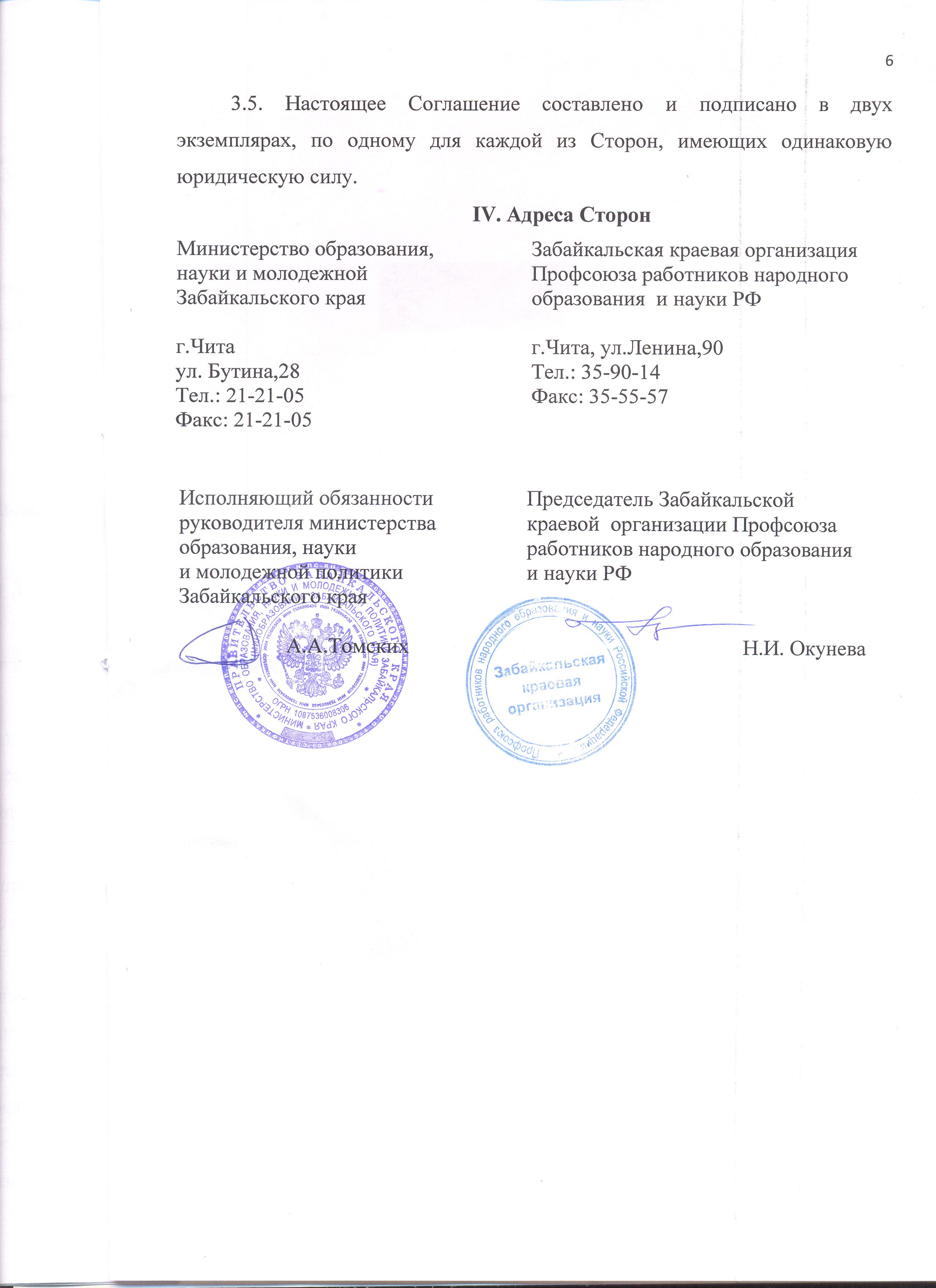 